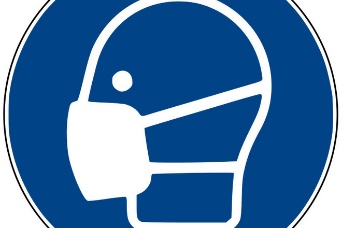 Ab 27.04.2020 ist das Tragen eines Mund-Nasen-Schutzes Pflicht!Beim Einkaufen in Geschäften: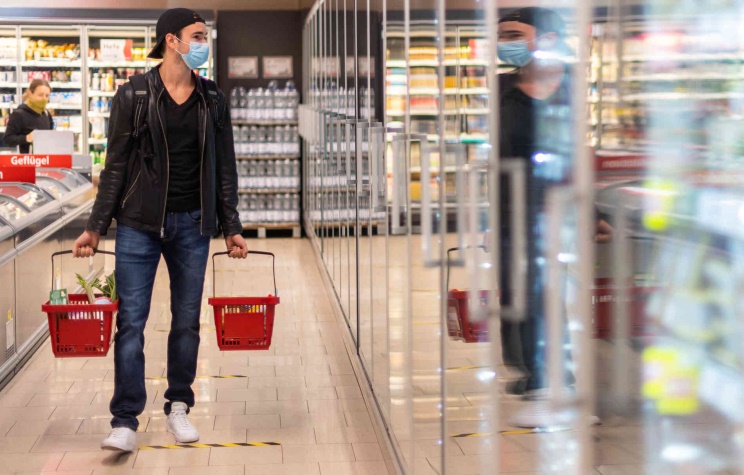 In allen öffentlichen Verkehrsmitteln:  Bus, Zug, Straßenbahn und U-Bahn: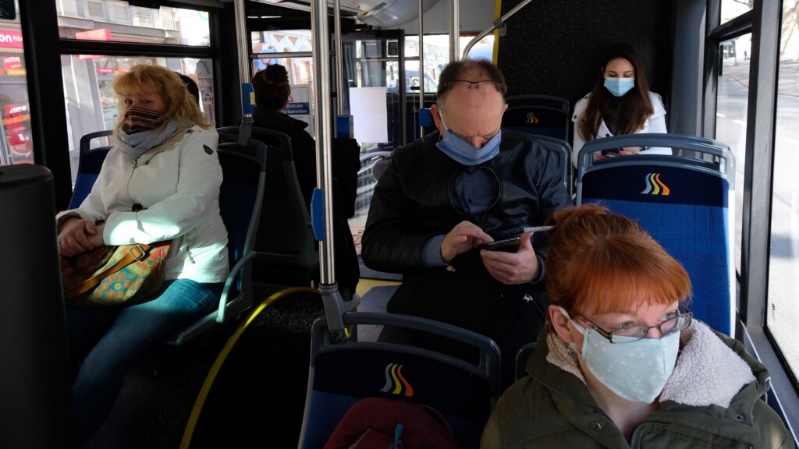 Art des Mund- Nasen-Schutzes:  alle Masken, die Mund und Nase bedecken, z. B. "Alltagsmasken", Schal, selbst genähte Stoffmasken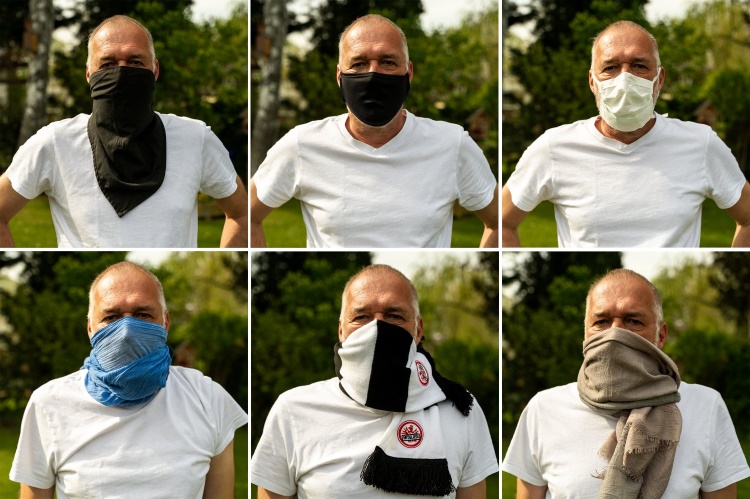 